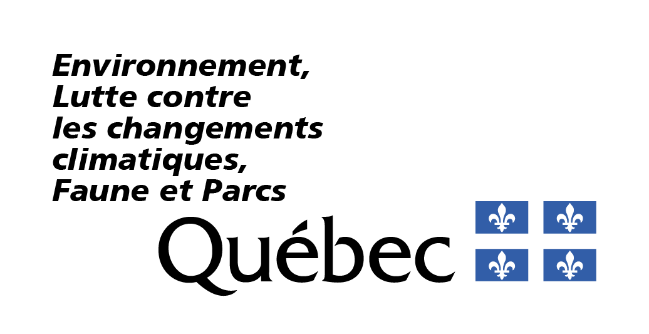 RenseignementsPortée du formulaireCe formulaire vise une nouvelle demande d’autorisation ou une modification d’autorisation touchant des activités de valorisation de sols contaminés ailleurs que sur le terrain d’origine et qui sont soumises à une autorisation en vertu du paragraphe 10 du premier alinéa de l’article 22 de la Loi sur la qualité de l’environnement (RLRQ, chapitre Q-2), ci-après appelée la LQE.Les activités visées incluent la valorisation de sols à des fins de remblayage, de végétalisation ou de remplacement de matériaux ainsi que la valorisation des sols contaminés employés comme intrant'?' dans la fabrication de produits divers comme du béton de ciment, du terreau, d’enrobé bitumineux ou de matériaux granulaires dans le cadre d’un projet concret. Le présent formulaire ne s’applique pas aux activités d’utilisation de sols à des fins de recouvrement des cas suivants :des lieux visés à l’article 2 du Règlement sur l’enfouissement et l’incinération de matières résiduelles;des lieux d’enfouissement de sols contaminés;des lieux de dépôts définitifs de matières dangereuses'?';des aires d’accumulation de résidus miniers;à des fins de restauration dans une carrière.Fournir les renseignements demandésVous devez répondre à toutes les questions à moins d’indication contraire. Les réponses à fournir visent uniquement les activités décrites dans la portée de ce formulaire.Les renseignements demandés peuvent être fournis à même le formulaire ou dans un document joint à la présente demande, auquel cas vous devez indiquer le nom du document joint ainsi que la section où figurent lesdits renseignements. Notes :Les cases à cocher grisées ☐ R ☐ NR ☐ SO, figurant à l’extrémité droite des questions, sont réservées au ministère.Les termes suivis du point d’interrogation '?' sont définis dans le lexique situé à la fin du formulaire.Consignes particulièresLes Lignes directrices pour la valorisation des sols contaminés, rendu disponible en décembre 2023, présentent les différentes options de valorisation des sols A-B et B-C, l’encadrement règlementaire, les principes de base, les exclusions ainsi que les conditions à respecter afin de réutiliser des sols contaminés. Les explications en lien avec les critères A, B, C des sols contaminés sont précisés à la section 8.2.1.2 et annexe 2 du Guide d’intervention – Protection des sols et réhabilitation des terrains contaminés.Le formulaire de description complémentaire AM17a – Historique du terrain (sols) n’a pas à être fourni pour cette activité, puisque l’article 103 du Règlement sur l’encadrement d’activités en fonction de leur impact sur l’environnement, ci-après appelé le REAFIE, exige une étude de caractérisation. Toutefois, le formulaire AM17a pourrait être requis si, sur les terrains concernés par la demande, le projet inclut d’autres activités non visées par l’étude de caractérisation de l’article 103 du REAFIE.RéférencesLoi et règlements liés au présent formulaire Site Web du Gouvernement du Québec – Lois et règlements du ministère, plus précisément : Loi sur la qualité de l’environnement (RLRQ, chapitre Q-2) – ci-après appelée la LQERèglement sur l’encadrement d’activités en fonction de leur impact sur l’environnement (RLRQ, chapitre Q-2, r. 17.1) – ci-après appelé le REAFIERèglement sur la protection et la réhabilitation des terrains (chapitre Q-2, r. 37) – ci-après appelé le RPRTRèglement sur le stockage et les centres de transfert de sols contaminés (RLRQ, chapitre Q-2, r. 46) – ci-après appelé le RSCTSCRèglement sur l’enfouissement des sols contaminés (RLRQ, chapitre Q-2, r. 18) – ci-après appelé le RESCRèglement concernant la traçabilité des sols contaminés excavés (RLRQ, chapitre Q-2,) – ci-après appelé le RCTSCERèglement sur l’assainissement de l’atmosphère (RLRQ, chapitre Q-2, r. 4.1) – ci-après appelé le RAADocuments de soutien, guides et outils de référence Site Web du ministère – Protection des sols et réhabilitation des terrains contaminés – Publications, plus précisément : Lignes directrices pour la valorisation des sols contaminés (2023) – ci-après appelé Lignes directricesGuide d’intervention – Protection des sols et réhabilitation des terrains contaminés – ci-après appelé Guide d’interventionGuide de caractérisation des terrainsSite Web du ministère – Guide d’échantillonnage à des fins d’analyses environnementales, plus précisément : Cahier 5 : Échantillonnage des solsSite Web du ministère – Règlement sur l’encadrement d’activités en fonction de leur impact sur l’environnement, plus précisémentGuide de référence du REAFIECahier explicatif – Le REAFIE : Gestion des sols contaminés Type de demande1.1	La demande vise-t-elle la modification d’une autorisation ministérielle existante (art. 29 REAFIE)?R NR SOSi vous avez répondu Non, passez à la section 2.1.2	Décrivez en détail le changement qui requiert une modification de l’autorisation, son contexte et son impact sur l’autorisation à modifier, et ce, à l’égard de l’activité concernée par la présente demande (art. 29(3) REAFIE).R NR SONote : Cette description doit permettre de bien comprendre la demande de modification.Consignes pour remplir la suite du formulaireSi la demande de modification d’une autorisation vise à ajouter une nouvelle activité assujettie à une autorisation en vertu de l’article 22 de la LQE, vous devez remplir le présent formulaire dans son intégralité (art. 30 al. 2 LQE).  Si la demande de modification d’une autorisation vise à changer une activité autorisée, vous devez remplir uniquement les questions concernées par la modification et fournir toute information demandée dans le formulaire qui n’a pas déjà été transmise ou qui nécessite une mise à jour (art. 30 al. 3 LQE). Toutefois, la section Impacts sur l’environnement est à remplir dans tous les cas de modifications.  Description de l’activité Nature des activités2.1.1	Démontrez que l’activité consiste en une valorisation de sols contaminés située à l’extérieur du terrain d’origine (art. 17 al. 1 (1) REAFIE).R NR SOLa description doit comprendre :l’option de valorisation;le besoin précis ou le projet concret pour lequel les sols faiblement contaminés pourront se substituer à des matériaux propres (ex. : un mur antibruit, recouvrement et chemins d’accès, une bretelle de sortie, etc.).dans le cas de valorisation à des fins de fabrication, le type de produit fabriqué, leur utilité et le besoin précis lorsqu’il s’agit d’une valorisation à des fins de fabrication.Le tableau 2 « Grille résumée des options de valorisation des sols contaminés » des Lignes directrices précise les options possibles selon les concentrations de contaminants'?' contenus dans les sols.2.1.2	Décrivez la nature et la contamination des sols à valoriser (art. 17 al. 1 (1) et 18(1) REAFIE).R NR SOCette description devrait inclure :la provenance de ces sols;les paramètres ou contaminants'?' pouvant être présents dans les sols;le niveau de contamination des sols. L’Annexe 2 « Grille des critères génériques pour les sols » du Guide d’intervention précise les valeurs A, B, C des sols en fonction des paramètres.2.1.3	Indiquez la quantité (en tonne métrique) ou le volume (en mètre cube) de sols contaminés à valoriser (art. 17 al. 1 (3) REAFIE).R NR SO2.1.4	Les sols ou une partie des sols à valoriser contiennent-ils un ou plusieurs contaminants'?' ou matières énumérés ci-dessous (art. 18(1) REAFIE)? R NR SOdes polluants organiques persistants; de l’amiante;de matières dangereuses'?' ou de déchets biomédicaux'?';des substances radioactives;des composés organiques volatils chlorés;des espèces floristiques exotiques et envahissantes'?';des contaminants n’ayant pas de critère prévu dans les annexes I et II du RPRT ou l’annexe 2 du Guide d’intervention. La section 5 « Exclusions » des Lignes directrices donne un complément d’information sur ces éléments problématiques. Si vous avez répondu Non, passez à la question 2.1.6.2.1.5	Décrivez la gestion de ces matières ou contaminants'?' énumérés à la question précédente afin de réduire les nuisances et d’éviter la contamination de l’environnement (art. 20 LQE et art. 18 REAFIE).R NR SONotez que l’acceptabilité environnementale de la valorisation de sols contenant de telles matières est analysée au cas par cas et que le ministère peut refuser de délivrer ou de modifier une autorisation (art. 31.0.1 al. 2. (2) LQE) en raison des risques de contamination que présentent ces matières.2.1.6	Les sols ou une partie des sols à valoriser contiennent-ils des matières résiduelles'?' (art. 17 al. 1 (4) REAFIE)?R NR SOExemples : des débris de construction divers (briques, béton, asphalte, bois, etc.);des déchets domestiques divers (débris, plastique, métal, etc.);des résidus divers (copeaux de bois, résidus miniers, mâchefer, charbon, etc.); autres résidus.Si vous avez répondu Non, passez à la section 2.2.2.1.7	Décrivez les matières résiduelles'?' présentes dans les sols ainsi que leur gestion (art. 17 al. 1 (4) REAFIE).R NR SOCette description doit inclure : la nature et le volume estimé des matières résiduelles présentes;les efforts de ségrégation effectués;l’entreposage, le stockage, la valorisation ou l’élimination de ces matières;la compatibilité de leur présence (après ségrégation) avec le projet de valorisation décrit dans la présente section.La section 4 des Lignes directrices offre un complément d’information à ce sujet.  Description du terrain recevant les sols contaminés à des fins de valorisation2.2.1	Décrivez l’aménagement du site de valorisation (art. 17 al. 1 (3) REAFIE).R NR SOCette description inclut, le cas échéant : les bâtiments, les équipements et les installations existants ou à construire;les chemins d’accès et les aménagements temporaires;les aires de valorisation et leur délimitation; les installations de stockage ou d’entreposage temporaires de sols contaminés;l’aménagement, concret ou planifié, lié à la valorisation des sols.Pour faciliter l’analyse de la demande, il est recommandé de joindre un plan d’aménagement, des plans et devis'?' ou tout autre document pouvant contribuer à cette description. Ces documents pourraient d’ailleurs être exigés dans le cadre de l’analyse de la demande.2.2.2	Fournissez une étude de caractérisation portant sur l’état des sols pour le terrain ou la partie du terrain où les sols contaminés sont utilisés aux fins de valorisation (art. 103(3)b) REAFIE).R NR SOLe Guide de caractérisation des terrains précise le contenu d’une telle étude. Si la demande contient plus d’un terrain récepteur, la ou les études doivent tous les inclure.Notez qu’aucune étude de caractérisation portant sur l’état des sols n’est nécessaire si la valorisation est sur une portion de terrain sans sol (par exemple, à l’intérieur d’un bâtiment ou sur un roc affleurant). Dans un tel cas, démontrez l’absence de sols sur le terrain récepteur et le risques de migration de contaminants'?' sur cette portion de terrain.2.2.3	Décrivez les caractéristiques du terrain qui recevra les sols contaminés incluant notamment la présence de milieux humides et hydriques, d’habitats particuliers ou d’autres éléments sensibles comme la présence de prises d’eau potable à proximité (art. 17 al. 2 (2) REAFIE).R NR SOCette description doit aussi démontrer le respect des exigences suivantes :il n’y aura pas de dépôt de sols contaminés dans des milieux humides ou hydriques incluant les zones inondables (art. 13.0.3 du RPRT);l’usage du terrain est adéquat en fonction du projet de valorisation et de la plage de contamination des sols. Caractéristiques techniques et opérationnelles2.3.1	Fournissez le programme de contrôle des sols à l’entrée du terrain où les sols seront utilisés à des fins de valorisation (art. 103(3)a) REAFIE).R NR SOExemples d’élément à fournir dans ce programme: la quantité de sols reçue en tonne métrique ou en mètre cube; l’échantillonnage et l’analyse des paramètres de contrôle choisis lors de la réception des sols :la justification des paramètres qui seront échantillonnés,le nombre et la fréquence d’échantillonnages prévus pour les lots de sols admis;toute autre action permettant de vérifier l’admissibilité des sols (provenance des sols, dates de réception de ceux-ci, utilisation de bordereaux de suivi, vérification visuelle).Notez que le RCTSCE oblige le recours au système gouvernemental de traçabilité Traces Québec pour les mouvements de sols contaminés excavés au Québec. Des exigences sont prévues autant pour le propriétaire des sols du terrain d’origine que pour le responsable du lieu récepteur.2.3.2	Décrivez les opérations préalables à la valorisation des sols contaminés une fois admis sur le terrain (art. 17 al. 1 (1) REAFIE). R NR SOExemples d’élément à inclure dans cette description :la durée maximale de stockage pour un lot déterminé;le conditionnement des sols réalisés, le cas échéant;les types de surfaces ou de stockages utilisés;les équipements et la machinerie requis;toute information pertinente démontrant le respect de l’article 5 du RSCTSC (absence de dilution).Cette description inclut, le cas échéant, les lieux où les sols seront stockés en attendant les résultats d’échantillonnages lors de l’admissibilité des sols sur le site. Si une longue période d’entreposage temporaire est prévue, des précisions sur la nécessité d’une telle durée doivent être fournies. En effet, les sols doivent être utilisés comme matériaux de valorisation dans un délai raisonnable et ne doivent pas être simplement entreposés sur le terrain récepteur.Si les fiches techniques des équipements ou de la machinerie sont disponibles, il est recommandé de les joindre à la présente demande afin d’en faciliter l’analyse.2.3.3	Décrivez le procédé en lien avec la valorisation de sols (art. 17 al. 1 (1) REAFIE). R NR SOExemples d’élément à inclure :la description du flux de matières et les équipements et la machinerie requis dans le procédé;l’utilisation d’intrants'?' dans le procédé et leurs proportions; les essais réalisés dans le cas de procédés de fabrication;toute autre information pertinente.Si les fiches de données de sécurité des intrants, les fiches techniques d’équipements ou de la machinerie ou les schémas du procédé sont disponibles, il est recommandé de les joindre à la présente demande afin d’en faciliter l’analyse.Modalités et calendrier de réalisation2.4.1	Dans le tableau ci-dessous, indiquez les dates de début et de fin, ou la durée, des différentes étapes de réalisation des activités (art. 17 al. 1 (2) REAFIE). R NR SOExemples d’étape de réalisation :l’excavation, le remblayage ou la mise à niveau du sol;le déboisement et la préparation du site récepteur;la réception et l’entreposage temporaire de sols contaminés en attente de valorisation;la valorisation des sols contaminés;les grandes étapes de procédés de fabrication, le cas échéant;la fin de l’activité de valorisation;les constructions, les bâtiments ou les aménagements reliés à la valorisation;s’il y a lieu, la date de remise en état du site. Si l’information n’est pas disponible, fournissez une durée approximative des principales étapes de l’activité.Cessation de l’activité et remise en état des lieux2.5.1	Décrivez les modalités et les étapes de la remise en état des lieux effectuées à la cessation de l’activité, incluant un échéancier des travaux, le cas échéant (art. 17 al. 1 (2) REAFIE). R NR SOMesures limitant les impacts sur l’environnement2.6.1	Décrivez les mesures appliquées et/ou les choix retenus permettant d’éviter ou de minimiser les impacts sur l’environnement de l’activité concernée par la demande (art. 17 et 18 REAFIE).R NR SOExemples de précision à fournir : le choix d’emplacement (quels éléments sensibles ont été considérés et pourquoi); les conditions d’utilisation après la fabrication dans un procédé;les mesures pour éviter la migration des contaminants'?', comme la valorisation à l’extérieur de la nappe d’eau souterraine, la végétalisation des surfaces, le recouvrement final par des matériaux propres, le suivi du site, etc;les propriétés physicochimiques des contaminants et comment celles-ci ont été prises en compte dans l’élaboration du projet pour éviter les risques associés à leur mobilisation;les traitements prévus pour l’atteinte du critère B, le cas échéant;toute autre information pertinente.Localisation des activitésPlan de localisation 3.1.1	En complément des informations demandées dans le formulaire général AM16b – Description du projet ou AM27b – Description du projet modifié concernant le plan de localisation, indiquez dans ce plan l’emplacement des éléments suivants (art. 17 al. 2 (1) et (2) REAFIE) :R NR SOles zones d’intervention :les aires de construction, d’entreposage, etc.,la ou les portions du terrain qui reçoivent les sols contaminés,les aires de déchargement et d’entreposages temporaires,les aires de valorisation; les aménagements du site (les fossés, noues ou autres systèmes de drainage, voie d’accès);tout autre élément pertinent.Les éléments localisés sur le plan doivent correspondre à la réalité (dimensions et localisation).Selon le projet, plus d’un plan de localisation peut être fourni. Les formats de fichiers acceptés sont JPEG et PDF.Impacts sur l’environnementConformément à l’article 18 du REAFIE, il est de votre responsabilité d’informer le ministère des impacts potentiels cumulés de toutes les activités du projet.Formulaires d’impactsLes renseignements sur les impacts doivent être déclarés dans des formulaires distincts, appelés « formulaires d’impacts », lesquels permettent de fournir les informations obligatoires prévues à l’article 18 du REAFIE lors du dépôt d’une demande. Vous devez y décrire notamment les impacts anticipés ainsi que les mesures d’atténuation, de surveillance et de suivi pour les activités concernées par la demande présentée. Les formulaires d’impacts applicables au projet doivent être cochés dans le formulaire général AM16c – Identification des activités et des impacts ou AM27c – Identification des activités et des impacts du projet modifié.Chaque activité composant un projet peut avoir des impacts sur la qualité de l’environnement'?' et ces impacts peuvent être distincts ou communs à d’autres activités d’un même projet. Il est donc important de considérer l'ensemble du projet avant de remplir un formulaire d’impacts et de ne remplir qu’un seul formulaire d’impacts par type d’impact. La section qui suit identifie les principaux formulaires d’impacts à remplir pour le projet. Selon les particularités du projet et des activités qui le composent, il est possible que d’autres formulaires d’impacts que ceux listés ci-dessous soient requis. Bruit4.1.1	Les activités de valorisation de sols contaminés sont-elles susceptibles de générer du bruit pouvant causer des nuisances (art. 18 REAFIE)?R NR SOExemples de source de bruit à déclarer dans le formulaire d’impacts AM18a – Bruit :les activités de transbordement et de manipulation des sols avec de la machinerie;les procédés de valorisation, etc. Si vous avez répondu Non, passez à la section 4.2.4.1.2	Fournissez le formulaire d’impacts AM18a – Bruit (art. 18 REAFIE). R NR SOEaux de surface, eaux souterraines et sols4.2.1	Les activités de valorisation de sols contaminés sont-elles susceptibles d’avoir un impact sur les eaux de surface, les eaux souterraines et les sols ou nécessitent-elles la gestion de neige usée (art. 18 REAFIE)?    R NR SOExemples de source de contaminants'?' susceptible de générer des impacts à déclarer dans le formulaire d’impacts AM18b – Eaux de surface, eaux souterraines et sols :  les risques de déversements accidentels d’hydrocarbures; l’excavation et la disposition de sols contaminés;  les possibilités de transfert de contaminants vers l’eau souterraine ou les terrains adjacents;la modification du drainage des eaux de surface.Si vous avez répondu Non, passez à la section 4.3.4.2.2	Fournissez le formulaire d’impacts AM18b – Eaux de surface, eaux souterraines et sols (art. 18 REAFIE).R NR SORejets atmosphériques4.3.1	Les activités de valorisation des sols contaminés sont-elles susceptibles d’émettre des rejets dans l’atmosphère (art. 18 REAFIE)?      R NR SOExemples de source d’émissions atmosphériques à déclarer dans le formulaire d’impacts AM18c – Rejets atmosphériques des émissions diffuses de particules durant les étapes de manipulation des sols;des odeurs de substances présentes dans les sols contaminés. Notez que le Guide d’intervention donne un complément d’information sur la présence d’odeurs dans les sols contaminés, dont les notes incluses aux annexes 2 et 5. Si vous avez répondu Non, passez à la section 4.4.4.3.2	Fournissez le formulaire d’impacts AM18c – Rejets atmosphériques (art. 18 REAFIE).  R NR SOExigences règlementaires Consultez l’article 12 du RAA sur les normes applicables aux émissions diffuses de particules pour connaitre les exigences règlementaires applicables et assurez-vous de démontrer, en remplissant ce formulaire d’impacts, que les exigences règlementaires sont respectées.Rejets d’un effluent (eau)4.4.1	Les activités de valorisation de sols contaminés génèrent-elles un rejet d’eau dans l’environnement*, dans un système d’égout ou hors du site (art. 18 REAFIE)? R NR SOExemples de rejets d’eau à déclarer dans le formulaire d’impacts AM18d – Rejets d’un effluent (eau) : les rejets d’eau d’un système de traitement des eaux (eaux de procédés, eaux de lixiviation, eaux des bassins de décantation et de sédimentations, etc.); les rejets d’eau de procédés (eaux de refroidissement, eaux d’excavation, eaux de pompage, etc.).  Concernant les rejets aqueux à l’environnement, étant donné le caractère temporaire d’un traitement sur un terrain contaminé, les critères de rejet pourront correspondre, selon l'option de gestion, à ceux du tableau de l’annexe 10 du Guide d’intervention. * Par « rejet d’eau dans l’environnement », on entend tout rejet dans un milieu naturel, un système de gestion des eaux pluviales, un fossé, un cours d’eau, le sol, incluant l’infiltration et le ruissellement sur le sol.  Si vous avez répondu Non, passez à la section 4.5.4.4.2	Fournissez le formulaire d’impacts AM18d – Rejets d’un effluent (eau) (art. 18 REAFIE).  R NR SOAutres impacts environnementaux4.5.1	Les activités de valorisation de sols contaminés sont susceptibles de générer d’autres impacts environnementaux que ceux listés précédemment. Par conséquent, vous devez remplir le formulaire d’impacts AM18e – Autres impacts environnementaux et le soumettre dans le cadre de la présente demande (art. 18 REAFIE).  R NR SOExemples d’autres impacts à déclarer dans ce formulaire:les perturbations de la faune et de la flore; les vibrations (travaux de dynamitage, etc.);la détérioration de l’habitat d’une espèce vivante;les impacts sociaux, incluant la consultation autochtone;le risque de propagation d’espèces envahissantes.Exigences règlementaires4.6.1	L’étude de caractérisation exigée à la question 2.2.2 révèle-t-elle la présence, sur le terrain, de contaminants'?' dont la concentration excède les valeurs limites règlementaires de l’annexe I du RPRT (critère B) (art. 17 al. 1 (5) REAFIE et art. 1 RPRT)?R NR SOSi vous avez répondu Non, passez à la section 5.4.6.2	Fournissez un double ou une copie certifiée de l’avis de contamination inscrit au Registre foncier incluant la désignation du terrain et les informations exigées au 2e alinéa de l’article 31.58 de la LQE.R NR SORappel : La personne ou la municipalité qui a fait effectuer l’étude doit, dès qu’elle en est informée, requérir l’inscription d’un avis de contamination au Registre foncier. Si cet avis n’est pas disponible lors du dépôt de la demande, décrivez les démarches effectuées et en cours de réalisation pour répondre à cette obligation. Le double de cet avis doit être transmis au ministre dès que celui-ci est disponible.Autre informationSelon les activités composant le projet, des informations complémentaires peuvent être nécessaires pour bien analyser la demande.5.1	Fournissez tout autre renseignement ou joignez tout autre document permettant de compléter la demande. (Facultatif)Exemples : un rapport de forage du terrain récepteur;une copie des certificats d’analyse en laboratoire et des études de caractérisation des sols déjà disponible;une étude écologique;une étude hydrogéologique;des photos de terrain;un programme d’entretien et d’inspection des ouvrages;toute autre information pertinente.Services de professionnels ou d’autres personnes compétentes6.1	Les services d’un professionnel'?' ou d’une autre personne compétente ont-ils été requis pour remplir le présent formulaire ou pour préparer tout autre document en soutien à ce formulaire (art. 16 al. 1 (3) REAFIE)?R NR SOSi vous avez répondu Non, vous avez complété le présent formulaire.6.2	Joignez un formulaire de déclaration AM16d – Déclaration du professionnel ou autre personne compétente pour chaque professionnel'?' ou personne compétente concerné (art. 16 al. 1 (3) REAFIE).R NR SOLexiquecontaminant : une matière solide, liquide ou gazeuse, un micro-organisme, un son, une vibration, un rayonnement, une chaleur, une odeur, une radiation ou toute combinaison de l’un ou l’autre susceptible d’altérer de quelque manière la qualité de l’environnement (art. 1 LQE).déchets biomédicaux : selon la définition précisée dans le Règlement sur les déchets biomédicaux (chapitre Q-2, r. 12).environnement : l’eau, l’atmosphère et le sol ou toute combinaison de l’un ou l’autre ou, d’une manière générale, le milieu ambiant avec lequel les espèces vivantes entretiennent des relations dynamiques (art. 1 LQE).  espèce floristique exotique envahissante : plante introduite à l’extérieur de son aire de répartition naturelle et qui peut constituer une menace pour l’environnement, la biodiversité, la santé humaine ou la société. Pour plus de précisions, consultez Sentinelle - l'outil de détection des espèces exotiques envahissantes (art. 3 REAFIE). intrant : tout élément impliqué dans le procédé tel qu’une matière première, un produit intermédiaire ou de réaction, un produit de nettoyage, etc.matière dangereuse : toute matière qui, en raison de ses propriétés, présente un danger pour la santé ou l’environnement et qui est, au sens des règlements pris en application de la LQE, explosive, gazeuse, inflammable, toxique, radioactive, corrosive, comburante ou lixiviable, ainsi que toute matière ou tout objet assimilé à une matière dangereuse selon les règlements (art. 1 LQE). matière résiduelle : tout résidu d’un processus de production, de transformation ou d’utilisation, toute substance, matériau ou produit ou, plus généralement, tout bien meuble abandonné ou que le détenteur destine à l’abandon (art. 1 LQE). plans et devis : documents d’ingénierie signés et scellés par un ingénieur (art. 3 REAFIE).professionnel : professionnel au sens de l’article 1 du Code des professions (chapitre C-26); est également assimilée à un professionnel toute personne autorisée par un ordre professionnel à exercer une activité réservée aux membres de cet ordre (art. 3 REAFIE). Oui	 NonOui	 NonOui	 Non Ne s’applique pas (aucun sol récepteur).    Ne s’applique pas    Ne s’applique pas (aucun procédé).Étapes de réalisation Date de début Date de finDurée Ne s’applique pas (pas de remise en état prévue). Ne s’applique pas.Oui	 Non Je confirme la soumission du formulaire d’impacts AM18a – Bruit dans le cadre de la présente demande.Oui	 Non Je confirme la soumission du formulaire d’impacts AM18b – Eaux de surface, eaux souterraines et sols dans le cadre de la présente demande.Oui	 NonJe confirme la soumission du formulaire d’impacts AM18c – Rejets atmosphériques dans le cadre de la présente demande.Oui	 NonJe confirme la soumission du formulaire d’impacts AM18c – Rejets d’un effluent (eau) dans le cadre de la présente demande. Je confirme la soumission du formulaire d’impacts AM18e – Autres impacts environnementaux dans le cadre de la présente demande.Oui	 Non Non disponible. Oui	 Non